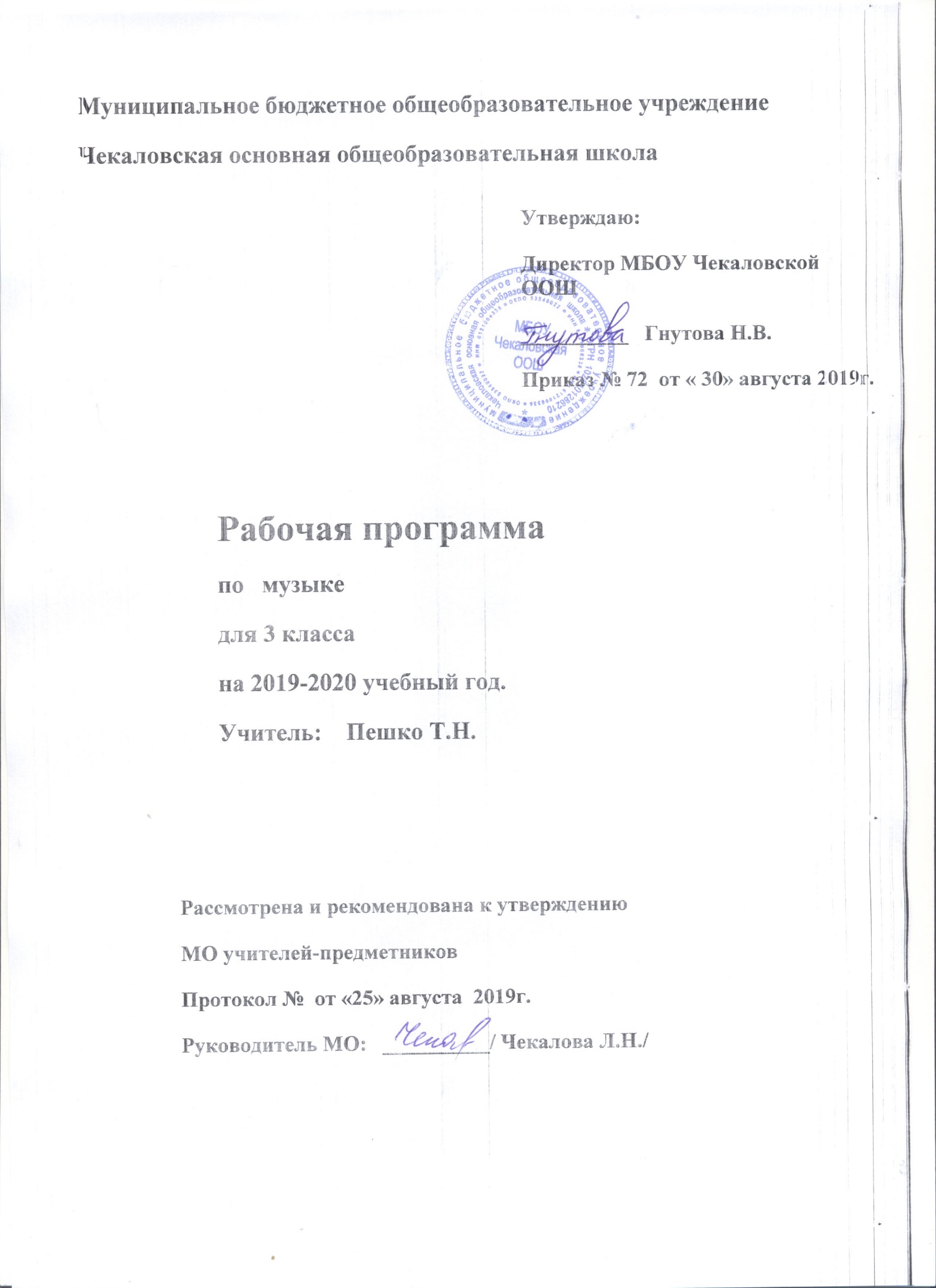 Содержание.Раздел I  Пояснительная записка Раздел II  Планируемые результатыРаздел III  Содержание учебного предметаРаздел IV  Календарно-тематическое планированиеРаздел V Оценочные и методические материалыРаздел VI Описание материально-технического и учебно-методического обеспечения.Раздел I  Пояснительная записка Рабочая программа по музыке для 3 класса  разработана на основе: 1.Федеральный Закон от 29.12. 2012 № 273-ФЗ «Об образовании в Российской Федерации» (ред. от 02.03.2016; с изм. и доп., вступ. в силу с 01.07.2016);       2.Примерная  программа по учебным предметам. Начальная школа. ФГОС НОО;3.Примерная  программа по учебным предметам. Основная  школа. ФГОС НОО;4.Основная  образовательная  программа  МБОУ Чекаловская  ООШ на 2019-2020 уч. год5.Положение МБОУ Чекаловская ООШ «О рабочей программе учебных курсов, предметов, дисциплин» приказ № 41 от 21.05.2019 г6.Постановления Правительства РФ «О переносе выходных дней в 2019-20году». от 01.10.2018 N 1163, от 10 июля 2019 г. N 8757.Приказа Министерства Просвещения Российской Федерации № 345 от 28.12.2019 г «О федеральном перечне учебников,  рекомендованных к использованию при реализации имеющих государственную аккредитацию реализации образовательных программ начального общего, основного общего, среднего общего образования».8.Учебника «Музыка» 3 класс: авторыКритская Е.Д., Сергеева Г.П.,  Шмагина Т.С. Рабочая  учебная программа по  музыке для  3 -го  класса разработана   в соответствии с федеральным   государственным образовательным  стандартом  второго поколения  начального  общего образования,  примерной программы начального общего образования  по музыке с учетом  авторской программы по музыке -  «Музыка. Начальная школа», авторов:   Е.Д.Критской, Г. П. Сергеевой, Т. С. Шмагина, М., Просвещение, 2016г. Рабочая программа ориентирована на использование учебно-методического комплекта:Критская Е.Д., Сергеева Г.П.,  Шмагина Т.С. «Музыка»: Учебник для учащихся 3  класса начальной школы; Рабочая тетрадь для учащихся  3 класса;Хрестоматия музыкального материала к учебнику «Музыка»: 3 кл.;Пособие для учителя  /Сост. Е.Д.Критская, Г.П.Сергеева, Т. С. Шмагина;Фонохрестоматии музыкального материала к учебнику «Музыка».3 класс 1(СD) mp3.        Изучение музыки  в 3  классе начальной школы направлено на  формирование музыкальной культуры как неотъемлемой части духовной культуры школьников.  Введение детей в многообразный мир музыки через знакомство с музыкальными произведениями, доступными их восприятию и способствует решению следующих целей и задач:цели:формирование основ музыкальной культуры через эмоциональное, активное восприятие музыки;воспитание эмоционально-ценностного отношения к искусству, художественного вкуса, нравственных и эстетических чувств: любви к  Родине, гордости за великие достижения отечественного и мирового музыкального искусства, уважения к истории, духовным традициям России, музыкальной культуре разных народов;задачи::развитие восприятия музыки, интереса к музыке и музыкальной деятельности, образного и ассоциативного мышления и воображения, музыкальной памяти и слуха, певческого голоса, творческих способностей в различных видах музыкальной деятельности; обогащение знаний о музыкальном искусстве; овладение практическими умениями и навыками в учебно-творческой деятельности (пение, слушание музыки, игра на элементарных музыкальных инструментах, музыкально-пластических движений и импровизация).Общая характеристика учебного предметаМузыка в начальной школе является одним из основных предметов, обеспечивающих освоение искусства как духовного наследия, нравственного эталона образа жизни всего человечества. Опыт эмоционально-образного восприятия музыки, знания и умения, приобретенные при ее изучении, начальное овладение различными видами музыкально-творческой деятельности обеспечат понимание неразрывной взаимосвязи музыки и жизни, постижение культурного многообразия мира. Музыкальное искусство имеет особую значимость для духовно-нравственного воспитания школьников, последовательного расширения и укрепления их ценностно-смысловой сферы, формирование способности оценивать и сознательно выстраивать эстетические отношения к себе и другим людям, Отечеству, миру в целом.Отличительная особенность программы - охват широкого культурологического пространства, которое подразумевает постоянные выходы за рамки музыкального искусства и включение в контекст уроков музыки сведений из истории, произведений литературы (поэтических и прозаических) и изобразительного искусства, что выполняет функцию эмоционально-эстетического фона, усиливающего понимание детьми содержания музыкального произведения. Основой развития музыкального мышления детей становятся неоднозначность их восприятия, множественность индивидуальных трактовок, разнообразные варианты «слышания», «видения», конкретных музыкальных сочинений, отраженные, например, в рисунках, близких по своей образной сущности музыкальным произведениям. Все это способствует развитию ассоциативного мышления детей, «внутреннего слуха» и «внутреннего зрения».Постижение музыкального искусства учащимися подразумевает различные формы общения каждого ребенка с музыкой на уроке и во внеурочной деятельности. В сферу исполнительской деятельности учащихся входят: хоровое и ансамблевое пение; пластическое интонирование и музыкально-ритмические движения; игра на музыкальных инструментах; инсценирование (разыгрывание) песен, сюжетов сказок, музыкальных пьес программного характера; освоение элементов музыкальной грамоты как средства фиксации музыкальной речи. Помимо этого, дети проявляют творческое начало в размышлениях о музыке, импровизациях (речевой, вокальной, ритмической, пластической); в рисунках на темы полюбившихся музыкальных произведений, в составлении программы итогового концерта.3      Место учебного предмета в учебном планеДанная программа предназначена для работы по учебнику  Музыка 3 класс  авторы Е.Д. Критская, Г.П. Сергеева,Т.С. Шмагина  Москва « Прос-вещение» 2018 год включенному в федеральный перечень учебников, рекомендованных ( допущенных) к использованию в образовательном процессе в образовательных учреждениях, реализующих образовательные программы общего образования и имеющих аккредитацию на 2019-2020 учебный год. Курс рассчитан на 34 часа в год ( по 1 часу в неделю).  В соответствии с календарным графиком работы школы количество часов сокращено на  2 часа:  2.09, 9.05- выходной   за счет уменьшения  количества уроков повторения в конце учебного года. Поэтому календарно- тематическое планирование учебного материала, представленное в рабочей программе, состоит из    32 часов музыки ( искусство).Раздел II  Планируемые результатыТворчески изучая музыкальное искусство, к концу 3 класса обучающиеся должны уметь:- продемонстрировать личностно-окрашенное эмоционально-образное восприятие музыки, увлеченность музыкальными занятиями и музыкально-творческой деятельностью; - воплощать в звучании голоса или инструмента образы природы и окружающей жизни, настроения, чувства, характер и мысли человека;- проявлять интерес к отдельным группам музыкальных инструментов;- продемонстрировать понимание интонационно-образной природы музыкального искусства, взаимосвязи выразительности и изобразительности в музыке, многозначности музыкальной речи в ситуации сравнения произведений разных видов искусств;- эмоционально откликнуться на музыкальное произведение и выразить свое впечатление в пении, игре или пластике;- показать определенный уровень развития образного и ассоциативного мышления и воображения, музыкальной памяти и слуха, певческого голоса;- передавать собственные музыкальные впечатления с помощью различных видов музыкально-творческой деятельности, выступать в роли слушателей, критиков, оценивать собственную исполнительскую деятельность и корректировать ее; - охотно участвовать в коллективной творческой деятельности при воплощении различных музыкальных образов;-продемонстрировать знания о различных видах музыки, певческих голосах, музыкальных инструментах, составах оркестров;- определять, оценивать, соотносить содержание, образную сферу и музыкальный язык народного и профессионального музыкального творчества разных стран мира;- использовать систему графических знаков для ориентации в нотном письме при пении простейших мелодий;- узнавать изученные музыкальные сочинения, называть их авторов;- исполнять музыкальные произведения отдельных форм и жанров (пение, драматизация, музыкально-пластическое движение, инструментальное музицирование, импровизация и др.).Предметные результатыМузыка в жизни человекаОбучающийся научится:-воспринимать и понимать музыку разного эмоционально-образного содержания, разных жанров, включая фрагменты опер. Балетов, кантат, симфоний;-различать русскую музыку и музыку других народов; сопоставлять произведения профессиональной и народной музыки;-понимать нравственный смысл сказочных образов в опере и балете, героических образов в русских народных песнях и в музыке крупных жанров: опере и кантате;-эмоционально выражать свое отношение к музыкальным произведениям;-ориентироваться в жанрах и основных особенностях музыкального фольклора;-понимать возможности музыки, передавать чувства и мысли человека;-передавать в музыкально -художественной деятельности художественно-образное содержание и основные особенности сочинений разных композиторов и народного творчества.Обучающийся  получит возможность научиться:-соотносить исполнение музыки с собственным жизненными впечатлениями и осуществлять свой исполнительский замысел, предлагая исполнительский план песни и т.д.-осуществлять (в рамках решения проектных задач) поиск необходимой информации, в т. ч. ИКТ;-владеть первоначальными навыками самоорганизации и самооценки культурного досуга.Основные закономерности музыкального искусства-слушать музыкальное произведение, выделять в нем выразительные и изобразительные интонации, различать произведения разных жанров;-наблюдать за развитием музыкальных образов, тем, интонаций, воспринимать различие в формах построения музыки;-участвовать в коллективном воплощении музыкальных образов, выражая свое мнение в общении со сверстниками;-узнавать черты музыкальной речи отдельных композиторов; применять полученные знания в исполнительской деятельности;-узнавать народные мелодии в творчестве композиторов; звучание музыкальных инструментов и певческих голосов. Обучающийся получит возможность научиться:-проявлять творческую инициативу в реализации собственных замыслов в процессе пения, игры на детских элементарных музыкальных инструментах под музыку;-импровизировать мелодии на отдельные фразы  и законченные фрагменты стихотворного текста в характере песни, танца и марша;-пользоваться записью, принятой в относительной и абсолютной сольминизации;-находить  в музыкальном тексте особенности формы, изложения;-различать звучание музыкальных инструментов(включая тембр арфы, виолончели, челесты).Обучающийся получит возможность овладеть:-представлениями о композиторском (М.И. Глинка,  П.И. Чайковский,  А.П. Бородин. Н.А. Римский-Корсаков, Ф. -Й Гайдн, И. -С. Бах , В.-А Моцарт, Э.Григ, Г.В. Свиридов, С.С. Прокофьев, Р.К. Щедрин и др. ) исполнительском творчестве;-музыкальными  понятиям: мажорная и минорная гаммы, фермата, паузы различных длительностей, диез, бемоль, ария, канон и др.Музыкальная картина мираОбучающийся научится:-выразительно исполнять попевки и песни с соблюдением основных правил пения в т. ч. с дирижированием (2\4,  3\4, 4\4. 3\8, 6\8)-петь темы из отдельных прослушиваемых музыкальных произведений; исполнять песни в одноголосном и двухголосном изложении;-различать мелодию и аккомпанемент, передавать различный ритмический рисунок в исполнении доступных произведений;-сопоставлять музыкальные образы в звучании разных музыкальных инструментов;-различать язык музыки разных стран мира.Обучающийся получит возможность научиться:-сравнивать звучание одного и того же произведения в разном исполнении;-узнавать пройденные музыкальные произведения и их авторов;-приводить примеры известных музыкальных жанров, форм;-собирать музыкальные коллекции, принимать участие в проведении культурных мероприятий в классе, представлять результаты проектной деятельности. Личностные универсальные учебные действия У обучающегося будут сформированы:-эмоциональная отзывчивость на музыкальные произведения различного образного содержания;-позиция слушателя и исполнителя музыкальных произведений, первоначальные навыки оценки и самооценки музыкально-творческой деятельности;-образ Родины, представление о ее богатой истории, героях – защитниках, о культурном наследии России;-устойчивое положительное отношение к урокам музыки; интерес к музыкальным занятиям во внеурочной деятельности, понимание значения музыки в собственной жизни;-основа для развития чувства прекрасного через знакомство с доступными музыкальными произведениями разных эпох, жанров, стилей;- эмпатия как понимание чувств  других людей и сопереживание им;-представление о музыке и музыкальных занятиях как факторе, позитивно влияющем на здоровье, первоначальные представления о досуге.Обучающийся получит возможность для формирования:-познавательного интереса к музыкальным занятиям, позиции активного слушателя и исполнителя музыкальных произведений;-нравственных чувств (любовь к Родине, интерес к музыкальной культуре других народов);-нравственно-эстетических чувств, понимания  и сочувствия к переживаниям персонажей музыкальных произведений;-понимания связи между нравственным содержанием музыкального произведения и эстетическими идеалами композитора;-представления о музыкальных занятиях как способе эмоциональной разгрузки. Регулятивные универсальные учебные действия Обучающийся научится:-принимать и сохранять учебную, в т. ч. музыкально-исполнительскую задачу, понимать смысл инструкции учителя и вносить в нее коррективы;-планировать свои действия в соответствии с учебными задачами, различая способ и результат собственных действий;-выполнять действия (в устной форме) опоре на заданный учителем или сверстниками ориентир; -эмоционально откликаться на музыкальную характеристику образов героев музыкальных произведений разных жанров;-осуществлять контроль и самооценку своего участия в разных видах музыкальной деятельности.Обучающийся получит возможность научиться:-понимать смысл предложенных в учебнике заданий, в т. ч. проектных и творческих;-выполнять действия (в устной письменной форме и во внутреннем плане) в опоре на заданный в учебнике ориентир;-воспринимать мнение о музыкальном произведении сверстников и взрослых. Познавательные универсальные учебные действия Обучающийся научится:-осуществлять поиск нужной информации в словарике и из дополнительных источников, расширять свои представления о музыке и музыкантах;-самостоятельно работать с дополнительными текстами и заданиями в рабочей тетради;-передавать свои впечатления о воспринимаемых музыкальных произведениях;-использовать примеры музыкальной записи при обсуждении особенностей музыки;-выбирать способы решения исполнительской задачи;-соотносить иллюстративный материал и основное содержание музыкального сочинения;-соотносить содержание рисунков и схематических изображений с музыкальными впечатлениями;-исполнять попевки,  ориентируясь на запись ручным  знаками и нотный текст.Обучающийся получит возможность научиться:-осуществлять поиск нужной информации в словарике и дополнительных источниках, включая контролируемое пространство Интернета;-соотносить различные произведения по настроению и форме;-строить свои рассуждения о воспринимаемых свойствах музыки;-пользоваться записью, принятой в относительной и абсолютной сольминации;-проводить сравнение, сериацию и классификацию изученных объектов по заданным критериям; -обобщать учебный материал;-устанавливать аналогии;-сравнивать средства художественной  выразительности в музыке и других видах искусства (литература, живопись);-представлять информацию в виде сообщения (презентация проектов).Коммуникативные универсальные учебные действия Обучающийся научится:-выражать свое мнение о музыке в процессе слушания и исполнения, используя разные речевые средства( монолог, диалог, письменно);-выразительно исполнят музыкальные произведения, принимать активное участие в различных видах музыкальной деятельности;-понимать содержание вопросов и воспроизводить несложные вопросы о музыке;-проявлять инициативу, участвуя в исполнении музыки;-контролировать свои действия в коллективной работе и понимать важность их правильного выполнения;-понимать необходимость координации совместных действий при выполнении учебных и творческих задач;-понимать важность сотрудничества со сверстниками и взрослыми;-принимать мнение, отличное от своей точки зрения;-стремиться к пониманию позиции другого человека. Обучающийся получит возможность научиться:-выражать свое мнение о музыке, используя разные средства  коммуникации (в т. ч. средства ИКТ).-понимать значение музыки в передаче настроения и мыслей человека, в общении между людьми;-контролировать свои действия и соотносить их с действиями других участников коллективной работы, включая совместную работу в проектной деятельности. -формулировать и задавать вопросы, использовать речь для передачи информации, для своего действия и действий партнера;-стремиться к координации различных позиций в сотрудничестве;-проявлять творческую  инициативу в коллективной музыкально-творческой деятельности.Раздел III  Содержание учебного предмета Тематическое планированиеРаздел IV  Календарно-тематическое планированиеРаздел V Оценочные и методические материалыСлушание музыки.На уроках проверяется и оценивается умение учащихся слушать музыкальные произведения, давать словесную характеристику их содержанию и средствам музыкальной выразительности, умение сравнивать, обобщать; знание музыкальной литературы.Учитывается:-степень раскрытия эмоционального содержания музыкального произведения через средства музыкальной выразительности;-самостоятельность в разборе музыкального произведения;-умение учащегося сравнивать произведения и делать самостоятельные обобщения на основе полученных знаний.Оценка «5» ставится, если:-дан правильный и полный ответ, включающий характеристику содержания музыкального произведения, средств музыкальной выразительности, ответсамостоятельный.Оценка «4» ставится, если:- ответ правильный, но неполный:- дана характеристика содержания музыкального произведения, средств музыкальной выразительности с наводящими вопросами учителя.Оценка «3» ставится, если:-ответ правильный, но неполный, средства музыкальнойвыразительности раскрыты недостаточно, допустимы несколько наводящих вопросов учителя.Оценка «2» ставится, если:- ответ обнаруживает незнание и непонимание учебного материала.Оценка («5», «4», «3») может ставиться не только за единовременный ответ (когда на проверку подготовки ученика отводится определенное время), но и за рассредоточенный во времени, т.е. за сумму ответов, данных учеником на протяжении урока (выводится поурочный балл), при условии, если в процессе урока не только заслушивались ответы учащегося, но и осуществлялась проверка его умения применять знания на практике.Хоровое пение.Для оценивания качества выполнения учениками певческих заданий необходимо предварительно провести индивидуальное прослушивание каждого ребёнка, чтобы иметь данные о диапазоне его певческого голоса.Учёт полученных данных, с одной стороны, позволит дать более объективную оценку качества выполнения учеником певческого задания, с другой стороны, учесть при выборе задания индивидуальные особенности его музыкального развития и, таким образом, создать наиболее благоприятные условия опроса. Так, например, предлагая ученикуисполнить песню, нужно знать рабочий диапазон его голоса и, если он не соответствует диапазону песни, предложить ученику исполнить его в другой, более удобной для него тональности или исполнить только фрагмент песни: куплет, припев, фразу.Оценка «5» ставится, если:-наблюдается знание мелодической линии и текста песни;-чистое интонирование и ритмически точное исполнение;-выразительное исполнение.Оценка «4» ставится, если:-наблюдается знание мелодической линии и текста песни;- в основном чистое интонирование, ритмически правильное;- пение недостаточно выразительное.Оценка «3» ставится, если:-допускаются отдельные неточности в исполнении мелодии и текста песни; -неуверенное и не вполне точное, иногда фальшивое исполнение, естьритмические неточности;- пение не выразительное.Оценка «2» ставится, если:-исполнение не уверенное, фальшивое.Выполнение тестовых заданий оценивается следующим образом:Оценка «5» ставится, если верно выполнено 86-100% заданий;Оценка «4» ставится, если верно выполнено 71-85 заданий;Оценка «3» ставится, если верно выполнено 40-70% заданий;Оценка «2» ставится, если верно выполнено менее 40% заданийРаздел VI Описание материально-технического и учебно-методического обеспечения.П№Наименование программы учебных разделовХарактеристика основных содержательных линий( краткое описание содержания, основные термины)Указания планируемых результатов на базовом и повышенном уровнях к каждому разделу учебной программы ( знания и умения по разделу)Формы и виды контроля с указанием даты проведения1Россия — Родина моя (5 ч)Мелодия — душа музыки. Природа и музыка. Звучащие картины. Виват, Россия! Наша слава — русская дер-жава. Кантата «Александр Невский». Опера «Иван Сусанин». Родина моя! Русская земля... Да будет во веки ве-ков сильна... Раскрываются следую-щие содержательные линии. Песенность музыки русских компо-зиторов. Образы родной природы в ро-мансах русских композиторов. Лирические образы вокальной музыки. Образы Родины, защитников Оте-чества в различных жанрах музыки: кант, народная песня, кантата, опера. Форма-композиция, приемы развития и особенности музыкального языка.Примерный музыкальный материалГлавная мелодия 2-й части. Из Симфонии № 4. П. Чайковский; Жаворонок. М. Глинка, слова Н. Ку­ кольника. Благословляю вас, леса. П. Чайковский,Выявлять настроения и чув-ства человека, выраженные в музыке. Выражать свое эмоциональное отношение к искусству в процессе испол-нения музыкальных произ-ведений (пение, художест-венное движение, пласти-ческое интонирование и др.). Петь мелодии с ориентаций на нотную запись. Переда-вать в импровизации инто-национную выразительность музыкальной и поэтической речи. Знать песни о герои-ческих событиях истории Отечества и исполнять их на уроках и школьных празд-никах. Интонационно осмыс-ленно исполнять сочинения разных жанров. Выполнять творческие задания из ра-бочей тетрадислова А. Тол-стого; Звонче жаворонка пенье. Н. Римский-Корсаков, слова А. Толстого. Романс. Из Музыкальных иллюст-раций к повести А. Пушкина «Метель». Г. Свиридов. Радуйся, Росско земле; Орле Российский. Виватные кан-ты. Неизвестные авторы XVIII в.; Славны были наши деды; Вспомним, братцы, Русь и славу! Русские народ-ные песни. Александр Нев-ский. Кантата (фрагменты). С. Прокофьев. Иван Суса-нин. Опера (фрагменты). М. ГлинкаФронтальный опрос07.09 –5.102День, полный событий (4 ч)Утро. Портрет в музыке. В каждой интонации спрятан человек. В детской. Игры и игрушки. На прогулке. Вечер. Раскрываются следующие содержа-тельные линии. Жизненно-музыкаль-ные впечатления ребенка «с утра до вечера». Образы природы, портрет в вокальной и инструментальной музы-ке. Выразительность и изобразитель-ность музыки разных жанров (инстру­ ментальная пьеса, песня, романс, во-кальный цикл, фортепианная сюита, балет и др.) и стилей композиторов (11. Чайковский, С. Прокофьев, М. Мусоргский, Э. Григ).
Распознавать и оценивать выразительные и изобрази-тельные особенности музыки в их взаимодействии. Понимать художественно-образное содержание музы-кального произведения и раскрывать средства его воплощения. Передавать интонационно-мелодические особенности музыкального образа в слове, рисунке, движении. Находить (обна-руживать) общность интона­ ций в музыке, живописи, поэзии. Разрабатывать сценарии отдельных сочи-ненийТематическое планирование Характеристика деятель-ности учащихсяОбобщающий урок I четверти.Примерный музыкальный материалУтро. Из сюиты «Пер Понт». Э. Григ; Заход солнца. Э. Григ, слова А. Мунка, пер. С. Свириденко; Вечерняя песня. М. Мусоргский, слова А. Плещеева; Колыбельная. П. Чайковский, слова А. Майкова; Болтунья. С. Прокофьев, слова А. Барто; Золушка. Балет (фрагменты). С. Прокофьев; Джульетта-де- вочка. Из балета «Ромео и Джульетта». С. Прокофьев С няней; С куклой. Из цикла «Детская». Слова и музыка М. Мусоргского; Прогулка; Тюильрийский сад. Из сюиты «Картинки с выстав-ки». М. Мусоргский; Детский альбом. Пьесы. П. Чайковскийпрограммного характера, разыгрывать их и исполнять во время досуга. Выразительно, интона-ционно осмысленно испол-нять сочинения разных жан-ров и стилей соло, в ансам-бле, хоре, оркестре. Выявлять ассоциативно-образные связи музыкаль-ных и живописных произ-ведений. Участвовать в сценическом воплощении отдельных сочинений прог-раммного характера. Выполнять творческие за-дания из рабочей тетради12.10 – 09.1126.10 .тестирование3О России петь — что стремиться в храм (4 ч)Радуйся, Мария! Богородице Дево, радуйся. Древнейшая песнь материн-ства. Тихая моя, нежная моя, добрая моя, мама! Вербное воскресенье. Вербочки. Святые земли Русской.Обнаруживать сходство и различия русских и западноевропейских произ-ведений религиозного искусства (му-зыка, архитектура, живопись).Раскрываются следующие содержа-тельные линии. Образы Богородицы, Девы Марии, матери в музыке, поэзии, изобразительном искусстве. Икона Бо­ гоматери Владимирской — величай-шая святыня Руси. Праздники Русской православной церкви: вход Госпо­ день в Иерусалим, Крещение Руси (988 г.). Святые земли Русской: рав-ноапостольные княгиня Ольга и князь Владимир. Песнопения (тропарь, вели-чание) и молитвы в церковном бого-служении, песни и хоры современных композиторов, воспевающие красоту материнства, любовь, добро.
Примерный музыкальный материал: Богородице Дево, радуйся, № 6. Из «Всенощного бдения». С. Рахманинов; Тропарь иконе Владимирс кой Божией Матери. Аве, Мария. Ф. Шуберт, слова В. Скотта, пер. А. Плещеева; Прелюдия № 1 до мажор. Из I тома «Хорошо темперированного клавира». И.-С. Бах; Мама. Из вокально-инстру-ментального цикла «Земля». В. Гав-рилин, слова В. Шульгиной. Осанна. Хор из рок-оперы «Иисус Христос — супер­ звезда». Э.-Л. Уэббер. Вербочки. А. Гречанинов, стихи А. Блока; Вербочки. Р. Глиэр, стихи А. Блока.Обнаруживать сходство и различия русских и западноевропейских произведений религиозного искусства (музыка, архитектура, живопись).Определять образный строй музыки с помощю «словаря эмоций». Знакомиться с жан-рами церковной музыки (тропарь, молитва, величание), песнями, балладами на религиозные сюжеты. Иметь представ-ление о религиозных праз-дниках народов России и традициях их воплощения. Интонационно осмысленно исполнять сочинения разных жанров и стилей. Выполнять творческие задания из рабочей тетради.16.11 – 7.124Гори, гори ясно, чтобы не погасло! (4 ч)Настрою гусли на старинный лад... Певцы русской старины. Былина о Садко и Морском царе. Лель, мой Лель... Звучащие картины. Прощание с Масленицей. Раскрываются следую-щие содержательные ли нии. Жанр былины в русском музыкальном фоль-клоре. Особенности повествования (мелодика и ритмика былин). Образы былинных сказителей (Садко, Баян), певцов-музыкантов (Лель). Народные традиции и об­ ряды в музыке русских композиторов. Мелодии в народном стиле. Имитация тембров русских на-родных инструментов в звучании сим-фонического оркестра.Обобщающий урок / / четверти.Примерный музыкальный материалБылина о Добрыне Никитиче. Обр. Н. Римского- Корсакова; Садко и Мор-ской царь. Русская былина (Печорская старина); Песни Баяна. Из оперы «Рус­ лан и Людмила». М. Глинка; Песни Садко; хор Высота ли, высота. Из оперы «Садко». Н. Рим­ ский-Корсаков; Третья песня Леля; Проводы Масленицы, хор. Из пролога оперы «Снегурочка». Н. Римский-Корсаков; Веснянки. Русские, украин­ ские народные песниВыявлять общность жизнен-ных истоков и особенности народного и профессио-нального музыкального твор-чества. Рассуждать о значе-нии повтора, контраста, со-поставления как способов развития музыки. Разыгрывать народные песни по ролям, участвовать в коллективных играх-дра-матизациях. Выполнять твор-ческие задания из рабочей тетради. Принимать участие в традиционных праздниках народов России. Участвовать в сценическом воплощении отдельных фрагментов опер-ных спектаклей. Выразительно, интонацион-но осмысленно исполнять сочинения разных жанров и стилей. Выполнять творчес-кие задания из рабочей тет­ ради14.12 – 11.0128.12 тестирование5В музыкальном театре (6 ч)Опера «Руслан и Людмила»: Я славил лирою преданья. Фарлаф. Увертюра. Опера «Орфей и Эвриди- ка». Опера «Снегурочка». Волшебное дитя приро-ды. Полна чудес могучая природа... В заповедном лесу. Океан-море синее. Балет «Спящая красавица». Две феи. Сцена на балу. В современных ритмах. Раскрываются следующие содержа-тельные линии. Путешествие в музы-кальный театр. (Обобщение и систе-матизация жизненно-музыкальных представлений учащихся об особен-ностях оперного и балетного спектак-лей. Сравнительный анализ музыкаль-ных тем- характеристик действующих лиц, сценических ситуа­ ций, драма-тургии в операх и балетах.) Мюзикл — жанр легкой музыки (Р. Роджерс, А. Рыбников). Особенности музыкаль-ного языка, манеры исполнения.Примерный музыкальный материалРуслан и Людмила. Опера (фрагмен-ты). М. Глинка. Орфей и Эвридика. Опера (фрагменты). К.-В. Глюк. Сне-гурочка. Опера (фрагменты). Н. Рим-ский-Корсаков. Океан-море синее. Вступление к опере «Садко». Н. Рим-ский-Корсаков. Спящая красавица. Балет (фрагменты). П. Чайковский. Звуки музыки. Р. Роджерс, русский текст М. Цейтлиной; Волк и семеро козлят на новый лад. Мюзикл. А. Рыбников, сценарий Ю. ЭнтинаРассуждать о значении дири-жера, режиссера, художника-постановщика в создании музыкального спектакля. Участвовать в сценическом воплощении отдельных фрагментов музыкального спектакля (дирижер, режиссер, действующие лица и др.) Рассуждать о смысле и значении вступления, увер-тюры к опере и балету. Срав-нивать образное содержание музыкальных тем по нотной записи. Воплощать в пении или пластическом интони­ ровании сценические образы на уроках и школьных кон-цертах. Исполнять интона-ционно осмысленно мелодии песен, тем из мюзиклов, опер, балетов18.01 – 22.026В концертном зале (6 ч)Музыкальное состязание. Музыкальные инструменты. Звучащие картины. Музыкальные инструменты. Сюита «Пер Гюнт». Странствия Пера Гюнта. Севера песня родная. «Героическая». Призыв к мужеству. Вторая часть симфонии. Финал симфонии. Мир Бетховена.Раскрываются следующие содержа-тельные линии. Жанр инструменталь-ного концерта. Мастерство компози-торов и исполнителей в воплощении диалога солиста и симфонического ор-кестра. «Вторая жизнь» народной пес-ни в инструментальном концерте (П. Чайковский). Музыкальные инстру-менты: флейта, скрипка — их выра-зительные возможности (И.-С. Бах, К.-В. Глюк, Н. Паганини, П. Чайковский). Выдающиеся скрипичные мастера и исполнители. Контрастные образы программной сюиты, симфонии. Особенности драматургии. Музыкальная форма (двухчастная, трехчастная, вариационная). Темы, сю­ жеты и образы музыки Л. Бетховена. Музыкальные инструменты: скрипка.Обобщающий урок 111 четверти.Примерный музыкальный материалКонцерт № 1 для фортепиано с оркест-ром. 3-я часть (фрагмент). П. Чайков-ский; Шутка. Из С ю ­ иты № 2 для оркестра. И.-С. Бах. Мелодия. Из опе-ры «Орфей и Эвридика». К.-В. Глюк; Мелодия. П. Чайковский; Каприс № 24. Н. Паганини; Пер Гюнт. Сюита № 1 (фрагменты). Сюита № 2 (фрагменты). Э. Григ.Симфония № 3 («Героическая») (фраг-менты). Л. Бетховен; Соната № 14 («Лунная»), 1-я часть (фрагмент). Л. Бетховен. Контрабас; К Элизе; Весело. Грусно. Л. Бетховен; Сурок. Л. Бет-ховен, русский текст Н. Райского; Вол-шебный смычок, норвежская народная песня; Скрипка. Р. Бойко, слова И. Михайлова.Наблюдать за развитием му-зыки разных форм и жанров. Узнавать стилевые особен-ности, характерные черты музыкальной речи разных композиторов. Моделировать в графике звуковысотные и ритмические особенности мелодики произведения.Определять виды музыки, сопоставлять музыкальные образы в звучании различ-ных музыкальных инстру-ментов. Различать на слух старинную и современную музыку. Узнавать тембры музыкальных инструментов. Называть исполнительские коллективы и имена извест-ных отечественных и зару-бежных исполнителей29.02- 11.0421.03 тестирование7Чтоб музыкантом быть, так надобно уменье... (5 ч)Чудо-музыка. Острый ритм — джаза звуки. Люблю я грусть твоих прос-торов. Мир С. Прокофьева. Певцы родной природы. Прославим радость на земле. Радость к солнцу нас зовёт. Раскрываются следующие содержа-тельные линии. Музыка источник вдохновения, надежды и радости жиз-ни. Роль композитора, исполнителя, слушателя в создании и бытовании музыкальных сочинений. Сходство и различия музыкальной речи разных композиторов. Образы природы в му-зыке Г. Свиридова. Музыкальные ил-люстрации. Джаз — искусствоXX века. Особенности мелодики, рит-ма, тембров инструментов, манеры ис-полнения джазовой музыки. Импровизация как основа джаза. Дж. Гершвин и симфоджаз. Известные джазовые музыканты-исполнители. Мир музыки С. Прокофьева. Певцы родной природы: П. Чайковский и Э. Григ. Ода как жанр литературного и музыкального творчества. Жанровая общность оды, канта, гимна. Мелодии прошлого, которые знает весь мир.Обобщающий урок IV четверти — заключительный урок-концерт.Примерный музыкальный материалМелодия. П. Чайковский; Утро. Из сюиты «Пер Гюнт». Э. Григ; Шествие солнца. Из сюиты «Ала и Лоллий». С. Прокофьев. Весна; Осень; Тройка. Из Музыкальных иллюст раций к повести А. Пушкина «Метель», Г. Свиридов; Снег идет. Из Маленькой кантаты. Г. Свиридов, стихи Б. Пастернака; Запевки. Г. Свиридов, стихи И. Се-верянина.Характеристика деятельности учащихсяСлава солнцу, слава миру! Канон. В.-А. Моцарт; Симфония № 40. Финал. В.-А. Моцарт. Симфония № 9. финал J1. Бетховен. Мы дружим с музыкой. Й. Гайдн, русский текст П. Синявского; Чудо-музыка. Д. Кабалевский, сло­ ва 3. Александровой; Всюду музыка живет. Я. Дубравин, слова В. Суслова; Музыканты, немецкая народная песня; Камертон, норвежская народная песня. Острый ритм. Дж. Гершвин, слова А. Гершвина, русский текст В. Струкова; Колыбельная Клары. Из оперы «Порги и Бесс». Дж. ГершвинВыявлять изменения музы-кальных образов, озвучен-ных различными инстру-ментами. Разбираться в эле-ментах музыкальной (нот-ной) грамоты. Импровизировать мелодии в соответствии с поэтическим содержанием в духе песни, танца, марша. Определять особенности построения (формы) музыкальных сочи-нений. Различать характер-ные черты языка современ­ ной музыки.Определять принадлежность музыкальных произведений к тому или иному жанру. Инсценировать (в группе, в паре) музыкальные образы песен, пьес программного содержания. Участвовать в подготовке заключительного урока-концерта. Интонационно осмысленно исполнять сочинения разных жанров и стилей. Выполнять творческие задания из рабочей тетради18.04-23.0523.05 тестирование№ п/пНазвание темы, разделаКол-во часов1 Россия-Родина моя.51Мелодия – душа музыки.12Природа и музыка.13Виват, Россия! (кант). Наша слава - русская держава.14Кантата «Александр Невский».15Опера «Иван Сусанин».12 День, полный событий.46Утро.17Портрет в музыке. В каждой интонации спрятан человек.18«В детской». Игры и игрушки.  Тестирование за 1 четверть19На прогулке. Вечер.13 «О России петь – что стремиться в храм».410Радуйся Мария! Богородице Дево, радуйся!111Древнейшая песнь материнства.  112Вербное Воскресение. Вербочки. 113Святые земли Русской. Княгиня Ольга. Князь Владимир.14 «Гори, гори ясно, чтобы не погасло!»414Настрою гусли на старинный лад… Былина о Добрыне Никитиче. 115Певцы русской старины. Былина о Садко и Морском царе116Лель, мой Лель… Песни Баяна. Из оперы «Руслан и Людмила». М. Глинка. Тестирование за 2 четверть117Прощание с Масленицей. 15 В музыкальном театре.618Опера «Руслан и Людмила». М. Глинка.119Опера «Орфей и Эвридика» - фрагменты. К.-В. Глюк.120Опера «Снегурочка»,- фрагменты. Н. Римский-Корсаков.121«Океан – море синее». Вступление к опере «Садко». И. Римский-Корсаков.122Балет «Спящая красавица». Фрагменты из балета П. Чайковского.123В современных ритмах. Мюзиклы.16 В концертном зале.624Музыкальное состязание Концерт № 1 для фортепиано с оркестром. П. Чайковский.125Музыкальные инструменты -флейта. Звучащие картины.126Музыкальные инструменты -скрипка 127Сюита  «Пер Гюнт». Э. Григ.Тестирование за 3 четверть128«Героическая». Призыв к мужеству. Вторая часть, финал Симфония № 3  Л. Бетховен.129Мир Бетховена. Соната № 14 «Лунная»17 «Чтоб музыкантом быть, так надобно уменье…»530Чудо музыка. 131Острый ритм – джаза звуки. 132Люблю я грусть твоих просторов.  Г.Свиридов « 133Мир Прокофьева. Певцы  родной природы. 134Прославим радость на земле. «Радость к солнцу нас зовёт». Симфония №9 Л. Бетховена. Итоговое тестирование1№ДатаТема урока (страницы учебника, тетради)Характеристика основных содержательных линий ( краткое описание содержания, основные терминыПланируемые результаты (в соответствии с ФГОС)Планируемые результаты (в соответствии с ФГОС)Планируемые результаты (в соответствии с ФГОС)Планируемые результаты (в соответствии с ФГОС)Понятия ПредметныеРезультатыУУДЛичностные результаты07.09Раздел « Рос-сия -Родина моя»«Мелодия-душа музыки!»( уч-Стр. 6-7)П.И.Чайковский «Симфония № 4»Дать понятие образов родной природы в му-зыке  русских композиторов.Мелодия, песенность, симфония, лирический образ.Выявлять  мелодичность и песенность в музыке.П: владение навыками осознанного и выра-зительного речевого высказывания в про-цессе размышления, восприятия музыки и музицирования; овл-адение логическими действиями срав-нения, анализа; умение ориентиро-ваться на развороте учебника, выполнять задания в рабочей тетради.К: умение контро-лировать и оценивать свои действия в соот-ветствии с постав-ленной задачей и условиями ее реали-зации; формирование навыков развернутого речевого высказы-вания в процессе ана-лиза музыки (с ис-пользованием музы-кальных терминов и понятий).Р: выполнять твор-ческие задания из ра-бочей тетради; оце-нивать  и осмыслять результаты своей  де-ятельности.Выражать свое эмоциональное отношение к искусству в процессе исполнения музыкального произведения.14.09Природа и музыка. Звучащие картины. Изучение  и закрепление новых знаний; путешествие по родному краю.(уч.,8-11; р.т., 4-7) Дать понятия образов родной природы в ро-мансах русских композиторов.Романс, певец, солист, мело-дия, аккомпа-немент,поэзия, пейзаж,лирика.Научатся: ориентироваться в музыкальных жанрах; выявл-ять жанровое на-чало  музыки; оценивать эмо-циональный ха-рактер музыки и определять ее образное содер-жание; опреде-лять средства музыкальной выразительности.П: владение навыками осознанного и выра-зительного речевого высказывания в про-цессе размышления, восприятия музыки и музицирования; овладение логичес-кими действиями сравнения, анализа; умение ориентиро-ваться на развороте учебника, выполнять задания в рабочей тетради;К: аргументировать свою позицию и коор-динировать ее с по-зициями партнеров в сотрудничестве при выработке общего решения в совместной деятельности; форми-рование навыков раз-вернутого речевого высказывания в про-цессе анализа музыки, поэтического текста, репродукции картин; умение не создавать конфликтов, находить выходы из спорных ситуаций.Р: оценивать  и осмыслять результаты своей  деятельности; формирование воле-вых усилий.Представлять образ Родины, историческое прошлое, культурное наследие России.21.09Виват, Россия! Наша слава – Русская держава.Расширение и углубление знаний; путешествие в историческое прошлое.(уч.,12-15; р.т., 12-13) Дать понятия образов Роди-ны, защитни-ков Отечества вразличных жанров музыки: кант, народная песня. Кант, песен-ность, марше-вость, инто-нация музыки и речи, солдат-ская песня, марш, хор, куплет.Научатся:  выявлять настроения и чувства челове-ка, выраженные в музыке.П: владение навыками осознанного и выра-зительного речевого высказывания в про-цессе размышления, восприятия музыки и музицирования; овладение логичес-кими действиями сравнения, анализа; умение ориентиро-ваться на развороте учебника, выполнять задания в рабочей тетради;К: аргументировать свою позицию и координировать ее с позициями партнеров в сотрудничестве при выработке общего ре-шения в совместной деятельности; формирование навы-ков развернутого речевого высказыва-ния в процессе ана-лиза музыки, поэтического текста, репродукции картин; умение не создавать конфликтов, находить выходы из спорных ситуаций.Р: оценивать  и ос-мыслять результаты своей  деятельности; формирование воле-вых усилий.Воспитание чувства любви и гордости за свою Родину, российский народ и историческое прошлое России; осознание своей этнической и национальной принадлежности; 28.09Кантата «Александр Невский».Изучение нового материала; путешествие.(уч.,16-17; р.т., 4-7) Дать понятие кантаты, на основе музыки Прокофьева.Кантата, набат, вступление, трехчастная форма.Научатся: отличать кантату от канта; выявлять значимость трех-частного постро-ения музыки; пе-редавать в пении героический ха-рактер музыки; «исполнять» партию колокола. П: осознание действия принципа контраста в развитии образов кан-таты С.Прокофье-ва; владение навы-ками осознанного и выразительного рече-вого высказывания в процессе размышле-ния, восприятия музы-ки и музицирования; овладение логически-ми действиями срав-нения, анализа; уме-ние ориентироваться на развороте учебни-ка, выполнять задания в рабочей тетради;К: формирование навыков развернутого речевого высказы-вания в процессе ана-лиза музыки, поэ-тического текста, репродукции картин; умение не создавать конфликтов, находить выходы из спорных ситуаций; владение умениями совместной деятельности;Р: овладение способ-ностями принимать и сохранять цели и зада-чи учебной деятель-ности, поиска средств ее осуществления в разных формах и ви-дах музыкальной дея-тельности; ценивать  и осмыслять результаты своей  деятельности.Проявлять эмоцио-нальную отзывчивость на музыкальные произ-ведения различного образного содержания.05.10Опера «Иван Сусанин».Освоение нового материала.(уч.,18-21; р.т., 20-21) Познакомить с жанром героической оперы.Опера, хоровая сцена, певец-солист, ария, эпилог, благо-вест.Научатся: размышлять о музы-кальных произ-ведениях, и вы-ражать свое от-ношение в про-цессе исполне-ния, драмати-зации отдельных музыкальных фрагментов.П: владение навыками осознанного и вырази-тельного речевого высказывания в про-цессе размышления, восприятия музыки и музицирования; овла-дение логическими действиями срав-нения, анализа; уме-ние ориентироваться на развороте учеб-ника, выполнять за-дания в рабочей тет-ради;К: формирование навыков развернутого речевого высказы-вания в процессе ана-лиза музыки, поэти-ческого текста, реп-родукции картин; умение не создавать конфликтов, находить выходы из спорных ситуаций; владение умениями совместной деятельности;Р: овладение способ-ностями принимать и сохранять цели и за-дачи учебной деятель-ности, поиска средств ее осуществления в разных формах и ви-дах музыкальной дея-тельности; оцени-вать  и осмыслять результаты сво-ей  деятельности; формирование волевых усилий.Проявлять эмоцио-нальное отношение к искусству, активный интерес к музыке, эстетический взгляд на мир.12.10Раздел «День полный событий»Утро. ( уч.Стр. 24-25)Прослушивание: Э.Григ «Утро» П.Чайковский «Утренняя молитва» М.Мусоргский «Рассвет на Москве-реке»Познакомить с жанром портрета в музыке.Песенность, развитие, повтор, лад, тембр.Научатся:  проводить интонаци-онно-образный анализ  инструментального произведения; эмоционально сопереживать музыку.П: владение навыками осознанного и вырази-тельного речевого вы-сказывания в процессе размышления, воспри-ятия музыки и музи-цирования; овладение логическими действи-ями сравнения, ана-лиза; умение ориен-тироваться на раз-вороте учебника, вы-полнять задания в рабочей тетради.К: аргументировать свою позицию и координировать ее с позициями партнеров в сотрудничестве при выработке общего ре-шения в совместной деятельности; Р: оценивать  и осмыслять результаты своей  деятельности.Принимать позицию слушателя (испол-нителя) музыкальных произведений, владеть навыками оценки и самооценки музыкально-творческой деятельности.19.10«Портрет в музыке. В каждой интонации спрятан человек»( уч.Стр. 27-29)Прослушивание:С.Прокофьев «Болтунья»Балет «Золушка»Симф.сказка «Петя и волк»Познакомить с портретами «нарисованными» музыкой Прокофьева.Изобразительность, вырази-тельность, кон-траст, скорого-ворка.Научатся воп-лощать эмоцио-нальные состоя-ния в различных видах музыкаль-но-творческой  деятельности; проводить инто-национно-образ-ный анализ ин-струментального произведения.П: соотнесение  графической записи с музы-кальным обра-зом; применение зна-ний основных средств музыкальной выра-зительности при ана-лизе прослушанного музыкального про-изведения и в испол-нительской деятель-ности; овладение логическими дей-ствиями сравнения, анализа; умение ориентироваться на развороте учебника, выполнять задания из рабочей тетради.К:  задавать вопросы; строить понятные для партнера высказы-вания.формирование навыков развернутого речевого высказыва-ния в процессе ана-лиза музыки, поэти-ческого текста, репро-дукции картин; умение не создавать конфликтов, находить выходы из спорных ситуаций.Р: оценивать  и осмыслять результаты своей  деятельности; преобразовать прак-тическую задачу в познавательную.Воспитание этических чувств доброжелатель-ности и эмоционально-нравственной отзывчи-вости, понимания и сопереживания чув-ствам других людей;26.10«В детской. Игры и игрушки»( уч.Стр. 30-33)Прослушивание:Музыка Прокофьева, Чайковского, Мусоргского.ТестированиеЗа 1 четвертьДать понятие выразительности и изобрази-тельности в му-зыке разных жанров.Мелодия, речи-татив, соло, интонационная выразительность, песенность, танцевальность, маршевость, фортепиано, аккомпанемент, солист.Научатся: воспринимать музыку различных жан-ров, размышлять о музыкальных произведениях как способе вы-ражения чувств и мыслей чело-века; выражать свое отношение к музыкальным произведениям; П: освоение началь-ных форм позна-вательной и  личност-ной рефлексии, на-выков самоанализа, самооценкиК:  задавать вопросы; строить понятные для партнера высказыва-ния.Р: овладение способ-ностями принимать и сохранять цели и задачи учебной дея-тельности, поиска средств ее осущест-вления в разных фор-мах и видах музыкальной деятельности;Развитие этических чувств доброжелатель-ности и эмоциональ-ной отзывчивости, по-нимания и сопережи-вания чувствам других людей;  09.11 « На прогулке. Вечер»( уч.Стр. 34-37)Прослушивание:М. Мусоргский сюита «Картинки с выставки»  -фрагменты.Дать понятие музыкальных и живописных образовСюита, музыкальная живопись,  интонация, мело-дия, аккомпа-немент.  Научатся: воплощать музыкаль-ные образы при создании театра-лизованных и музыкально-пластических композиций, ис-полнении во-кально-хоровых произведений, в импровизациях;  П: самостоятельно выделять и форму-лировать познава-тельную цель.К: ставить вопросы, предлагать помощь, договариваться о рас-пределении функций и ролей в совместной деятельности.Р: вносить необхо-димые дополнения и изменения в план и способ действия в случае расхождения эталона, реального действия и результата.Наличие эмоционального отно-шения к искусству, развитие ассоциа-тивно-образного мыш-ления; осмысление интонационной выразительности музыки16.11Раздел «О России петь – что стремиться в храм».«Радуйся Мария!». « Богородице Дево, радуйся!» «Аве, Мария». Ф. Шуберт, слова В. Скотта, пер. А. Плещеева. С 40 - 43Дать представление о духовных песнопениях.Молитва, пес-ня, всенощное, тропарь, величание.Научатся: анализировать музыкальные произведения, выразительно исполнять музыку религи-озного содержа-ния; анализировать картины (икону).П: обнаруживать сходство и различия русских и западноев-ропейских произве-дений религиозного искусства (музыка, архитектура, живо-пись); знакомиться с жанрами церковной музыки (тропарь, молитва); К: участвовать  в  совместной деятельнос-ти  при воплощении различных музыкаль-ных образов.Р: оценивать  и ос-мыслять результаты своей  деятельности; корректировать соб-ственное исполнение; выполнять учебные действия в качестве слушателя и испол-нителя.  Воспитание духовно-нравственных качеств; развитие толерант-ности по отношению к культуре других наро-дов и стран; формирование трепет-ных, нежных чувств к матери, 23.11«Древнейшая песнь материнства»( уч.Стр. 44-47)Тихая моя, нежная моя, добрая моя мама. «Мама», В.Гаврилина, сл. В.Шульгиной.,Ф.Шуберт «Аве, Мария!»Дать представление об образе мате-ри в музыке, поэзии и ИЗОПрирода, кра-сота, любовь, мать, земля, Родина, икона, жанры церков-ных песнопе-ний  -тропарь, молитва, вели-чание.Научатся: анализировать музыкальные произведения, выразительно исполнять му-зыку религиоз-ного содержа-ния, песни о маме; анализировать картины (икону).П: обнаруживать сходство и различия русских и западно-европейских произве-дений религиозного искусства (музыка, архитектура, живо-пись), песнями; знако-миться с жанрами церковной музыки (тропарь, молитва);.  К: определять об-разный строй музыки с помощью «словаря эмоций»; участво-вать  в  совместной деятельности  при воплощении различ-ных музыкальных образов.Р: оценивать  и ос-мыслять результаты своей  деятельности; корректировать соб-ственное исполнение; выполнять учебные действия в качестве слушателя и испол-нителя.  формирование трепет-ных, нежных чувств к матери, развитие ассо-циативно-образного мышления.оценка ре-зультатов собственной музыкально-исполни-тельской деятельности.30.11Вербное воскресенье. Вербочки.«Вербочки» А. Гречанинов, стихи А. Блока;С 48 - 51 Дать представление о празднике православной церкви – Вербное Воскресение.Молитва, величание.Научатся: выразительно, интонационно-осмысленно исполнить пес-ни; проводить разбор музы-кального произ-ведения; анализировать картину (икону).П: обнаруживать сходство и различия русских и западно-европейских произ-ведений религиозного искусства (музыка, архитектура, живо-пись); иметь пред-ставление о религи-озных праздниках народов России и традициях их воплощения. К: участвовать  в  совместной деятельнос-ти  при воплощении различных музыкаль-ных образов; строить монологическое выс-казывание; высказы-ваться в процессе ана-лиза музыки; участвовать в коллек-тивном пении, музи-цировании. Р: оценивать  и осмыслять результаты своей деятельности; корректировать соб-ственное исполнение; выполнять учебные действия в качестве слушателя и исполни-теля.  Воспитание духовно-нравственных качеств; совершенствование представлений о музы-кальной культуре сво-ей Родины; развитие толерантности по от-ношению к культуре других народов и стран.7.12Святые земли русской. Княгиня Ольга. Князь Владимир. С 52 - 53Дать представ-ление о связи русской исто-рии, традиций, церковной  музыки и Русских святых.Фреска, икона, арфа, симфо-ния-действо, христиане.Научатся: выразительно, интонационно-осмысленно исполнить ве-личания и песно-пения; прово-дить разбор музыкального произведения; анализировать картину (икону).П: знакомиться с жанрами церковной музыки (величание), песнями, балладами на религиозные сюжеты;К: участвовать  в  совместной деятельнос-ти  при воплощении различных музы-кальных образов; строить монологи-ческое высказывание; высказываться в про-цессе анализа музыки; участвовать в коллек-тивном пении, музи-цировании. Р: оценивать  и осмыслять результаты своей  деятельности; корректировать соб-ственное исполнение; выполнять учебные действия в качестве слушателя и исполни-теляПриобщение к духов-но-нравственным идеа-лам, к историческому прошлому своей Родины.«Гори, гори ясно, чтобы не погасло!»14.12Настрою гусли на старинный лад… Былина о Добрыне Никитиче. Обработка. Н. А. Римского-Корсакова.С 56 - 58Дать представление о самом древнем жанре песенного фольклора  -былине.Былина, певец-сказитель, гус-ли, былинный напев, подра-жание гуслям.Научатся: напевно, используя цепное дыхание, исполнить бы-лину и песню без сопровож-дения; испол-нять аккомпане-мент былины на воображаемых гуслях. П: смысловое чтение как осмысление цели чтения; извлечение необходимой инфор-мации из прослушан-ных текстов; анализ текста; овладение ло-гическими действи-ями сравнения, анали-за; К: воспитание готовности общаться и взаимодействовать в процессе ансамб-левого, коллективного (хорового и инстру-ментального) вопло-щения различных об-разов национального фольклора; участвовать в сцени-ческом воплощении отдельных фрагмен-тов оперных спекта-клей.Р: планирование собственных действий в процессе восприя-тия, исполнения, соз-дания композиций.Формирование уважи-тельного отношения к истории и культуре. Осознание своей эт-нической принадлеж-ности.21.12Певцы русской старины.Былина о Садко и Морском царе. Песни Садко; хор «Высота ли, высота». Из оперы «Садко». Н. Римский-Корсаков.С 58 - 61Дать представление о распевах в былине.Былинный напев, повтор, распевы.Научатся: воплощать музыкальные образы во время разыгрывания песни, импровизации. П: расширение пред-ставлений о жанрах народной музыки, особенностях их ис-полнения, тембрах народных инструмен-тов; понимание на-родного творчества как основы для созда-ния произведений композиторами; выявление общности средств выразитель-ности в народной и профессиональной музыке; К: воспитание готов-ности общаться и взаимодействовать в процессе коллек-тивного воплощения различных образов национального фольклораР: формирование эмо-ционально-осознан-ного отношения к му-зыкальному искус-ству, к собственной музыкально-творчес-кой деятельности и деятельности одно-классников в разных формах взаимодей-ствия.Развитие мотивов музыкально-учебной деятельности и реали-зация творческого потенциала в процессе коллективного музицирования.28.12Лель, мой Лель… Песни Баяна. Из оперы «Руслан и Людмила». М. Глинка. Третья песня Леля.тестирование за 2 четвертьс 62 - 65Дать представление о низком женском голосе – меццо-сопраноПесня, куплет, меццо-сопрано, кларнет, литавры.Научатся: воплощать музыкаль-ные образы во время разыгры-вания песни, импровизации. П: выявление общности средств выразительности в народной и профес-сиональной музыке; овладение логичес-кими действиями сравнения, анализа; умение ориентиро-ваться на развороте учебника, выполнять задания из рабочей тетради.К: воспитание готов-ности общаться и взаимодействовать в процессе ансамб-левого, коллективного воплощения различ-ных образов нацио-нального фольклора; Р: планирование собственных действий в процессе воспри-ятия, исполнения, создания композиций; Развитие мотивов музыкально-учебной деятельности и реали-зация творческого потенциала в процессе коллективного музицирования.11.01«Звучащие картины.Прощание с Масленицей»( уч.Стр. 64-67)Прослушивание:Н.Римский-Корсаков оп. «Снегурочка»  -«Хор –«Проводы Масленицы»Дать представ-ление о народ-ных традициях и обрядах в му-зыке русских композиторов.Народные тра-диции, повтор, контраст, сопоставление, мелодии в на-родном стилеНаучатся: воплощать музыкаль-ные образы во время разыгры-вания песни, импровизации. П: понимание народ-ного творчества как основы для создания произведений компо-зиторами; выявление общности средств вы-разительности в на-родной и профессио-нальной музыке; овладение логичес-кими действиями сравнения, анализа; К: воспитание готов-ности общаться и взаимодействовать в процессе коллектив-ного воплощения различных образов национального фольклора; разыгрывать народ-ные песни по ролям, Р: планирование собственных действий в процессе восприя-тия, исполнения, создания композиций; формирование эмо-ционально-осознан-ного отношения к му-зыкальному искус-ству, к собственной музыкально-творчес-кой деятельности и деятельности одно-классников в разных формах взаимодей-ствия.Развитие мотивов му-зыкально-учебной де-ятельности и реализа-ция творческого по-тенциала в процессе коллективного музицирования;  развитие ассоциативно-образного мышления;18.01РазделВ музыкальном театреОпера «Руслан и Людмила».Увертюра « Руслан и Людмила».  М. Глинка. С 70 - 75Познакомить с жанром оперы-сказки.Сцены из оперы, ария, баритон, каватина, сопрано, рондо, бас, контраст, увертюра, симфонический оркестр.Научатся: воплощать музыкальные образы в пении, музицировании.П:  обобщение и сис-тематизация жизнен-ных музыкальных представлений уча-щихся о красоте при-роды и души чело-века, об особенностях оперного спектакля; овладение логичес-кими действиями сравнения, анализа.К: формирование на-выков сотрудничества с учителем и сверст-никами в процессе исполнения музыки; формирование нав-ыков развернутого ре-чевого высказывания в процессе анализа музыки. Р: составлять испол-нительский план и последовательность действий.Формирование уважительного отношения к истории и культуре. Осознание своей этнической принадлежности.25.01Опера «Орфей и Эвридика» - фрагменты. К.-В. Глюк. С 76 - 77Познакомить с творчеством немецкого композитора 18 века Глюка.Опера, миф, лира.Научатся: воплощать музыкальные образы в пении, музицировании.П:  обобщение и сис-тематизация жизнен-ных музыкальных представлений уча-щихся о красоте при-роды и души челове-ка, об особенностях оперного спектакля; овладение логичес-кими действиями сравнения, анализа.К: формирование на-выков сотрудничества с учителем и сверст-никами в процессе исполнения музыки; формирование навы-ков развернутого ре-чевого высказывания в процессе анализа музыки. Р: составлять исполнительский план и последовательность действий.Формирование уважительного отношения к истории и культуре. Осознание своей этнической принадлежности.1.02Опера «Снегурочка»,- фрагменты. Н. Римский-Корсаков. С 78 - 83Расширять представление об опере-сказкеСцена из оперы, ария, сопрано, шествие, каватина, тенор.Научатся: воплощать музыкальные образы в пении, музицировании.П:  обобщение и сис-тематизация жизнен-ных музыкальных представлений уча-щихся о красоте при-роды и души чело-века, об особенностях оперного спектакля; овладение логичес-кими действиями сравнения, анализа.К: формирование на-выков сотрудничества с учителем и сверст-никами в процессе исполнения музыки; формирование навы-ков развернутого ре-чевого высказывания в процессе анализа музыки. Р: составлять испол-нительский план и последовательность действий.Формирование уважительного отношения к истории и культуре. Осознание своей этнической принадлежности.8.02«Океан – море синее». Вступление к опере «Садко». И. Римский-Корсаков. С 84 - 85Дать понятие изобразительности в музы-ке  на основе оперы-былины «Садко»Зерно-интона-ция, развитие, трехчастная формНаучатся созда-вать «живую картину»; Формирование устойчивого интереса к му-зыке и различ-ным видам му-зыкально-твор-ческой деятель-ности.П: накопление слу-ховых впечатлений и знаний о средствах и формах (вариаци-онная) музыкальной выразительности; умение выполнять задания из рабочей тетради.К: формирование навыков коммуни-кации, сотрудничес-тва; участво-вать  в  коллективном воплощении музы-кальных образов (пластические этюды, игра в дирижера, драматизация);  рассуждать  о смысле и значении вступления к опере.Р.составлять исполни-тельский план и последовательность действий.Формирование  смыслов  учебной  деятельности ребенка  через  развитие  его  творческого потенциала в игровой музыкальной деятельности.15.02Балет «Спящая красавица». Фрагменты из балета П. Чайковского. С 86 - 89Познакомить с балетом.Контрастные образы, сцена из балета, интонация, развитие.Научатся: проводить интонационно-образный анализ.П: овладение логичес-кими действиями сравнения, анализа; сравнивать образное содержание музыкаль-ных тем по нотной записи; исполнять интонационно осмыс-ленно мелодии песен, тем из балета. К: владение монологической  и диалогической  формами речи,  умение - выражать свои - мысли  в  соответствии   задачами  и  условиями коммуникации; рассуждать  о смысле и значении вступ-ления к опере; рас-суждать о значении дирижера в создании музыкального спек-такля.Р: умение самостоя-тельно выполнять задания из рабочей тетради; реализовывать прак-тическую задачу в познавательную.Формирование интонационно-стилевого слуха; понимание образов добра и зла, участвовать в сценическом воплощении отдельных фрагментов музыкального спектакля.22.02В современных ритмах. Фрагменты из мюзиклов «Звуки музыки» Р. Роджерса и «Волк и семеро козлят» А.Рыбникова.С 90 - 91Дать представление о жанре – мюзиклСовременные интонации и ритмы, мюзикл.Научатся:  воплощать музыкальные образы при создании театрализованных и музыкально-пластических композиций, исполнении вокально-хоровых произведений.П: постижение инто-национно-образной выразительности му-зыки, особенностей ее развития, музыкаль-ной драматургии в целом при знакомстве с жанром мюзикла; готовность к логичес-ким действиям; исполнять интона-ционно осмысленно мелодии песен, тем из мюзиклов, опер.К: формирование навыков сотрудни-чества в процессе различных видов музыкальной деятельности. Р: мотивированный выбор форм участия в исполнении фрагмен-тов оперы (вокали-зация, драматизация, инсценирование); совершенствование действий контроля, коррекции и оценки действий партнера в коллективной и груп-повой музыкальной деятельности.Осознание триединства композитор-исполнитель-слушатель и роли каждого из них в создании и бытовании музыки; участвовать в сценическом воплощении отдельных фрагментов музыкального спектакля;29.02Раздел «В концертном зале.»Музыкальное состязание Концерт № 1 для фортепиано с оркестром. 3-я часть - фрагмент. П. Чайковский.С 94 -95Дать представление о жанре музыкального концерта. Композитор, исполнитель, слушатель, концерт, вариационное развитие.Научатся: узнавать тембры музыкальных инструментов; наблюдать за развитием музыки разных форм и жанров.П: осознание особен-ностей и приемов му-зыкального развития (повтор, контраст, ва-риационное развитие) в процессе постановки проблемных вопро-сов, анализа и испол-нения музыки, закреп-ления представлений о роли  выдающихся солистов-музыкантов; исполнительские коллективы, отечест-венные и зарубежные исполнители. К:  развитие навыков постановки проб-лемных вопросов в процессе поиска и сбора информации о музыкантах;  формирование навыков сотрудничества в процессе различных видов музыкальной деятельности. Р: умение ставить учебные задачи при восприятии и испол-нении музыкальных сочинений разных жанров и стилей му-зыки (народной и профессиональной).Расширение представлений о музыкальной культуре своей Родины, воспитание толерантного, уважительного отношения к культуре других стран и народов.7..03Музыкальные инструменты –флейта, скрипка.Звучащие картины.С 96 - 99Дать представление о древних музыкальных инструментах  -флейтеДать представление о струнных смычковых музыкальных инструментахДеревянные духовые инструменты, старинная и современная музыка.Скрипач, виртуоз, каприс, скрипка.Научатся воспринимать музыку и выражать свое отношение к музыкальным произведениям.Научатся: узнавать тембры музыкальных инструментов; наблюдать за развитием музыки разных форм и жанров; различать на слух стариннуюи современную музыку; интонационно-осмысленно исполнять песниПознавательные УУД: выполнение диагнос-тических тес-тов; осознанное и произвольное пост-роение речевого выс-казывания в устной и письменной форме; контроль и оценка про-цесса и резуль-татов деятельности.Коммуникативные УУД: формирование умения планировать учебное сотрудни-чество с учителем и сверстниками в про-цессе музыкальной деятельности.Регулятивные УУД:  развернутость анализа музыкального сочинения, оценива-ние качества музици-рования; коррекция результатов в случае их несоответствия поставленным целям.Эмоциональный отклик на музыку; формирование эстетических чувств.2614.03Сюита  «Пер Гюнт». Пер Гюнт; Сюита № 1 -фрагменты;Сюита № 2 - фрагменты. Э. Григ. С 102 – 105тестирование за 3 четвертьДать представление о жанре сюита.Сюита, тема, вариационное развитие, песенность, маршевость, танцевальность.Научатся: проводить интонационно-образный и жанрово-стилевой анализ музыкальных произведений.П: осознание осо-бенностей и приемов музыкального раз-вития (повтор, кон-траст, вариационное развитие) в процессе постановки проблем-ных вопросов, анализа и исполнения музыки; умение пользовать-ся  словарем музы-кальных терминов и понятий в процессе восприятия музыки, размышлений о музы-ке, музицировании; умение ориентиро-ваться на развороте учебника, выполнять задания из рабочей тетради.К:  ставить вопро-сы; обращаться за помощью, слушать собеседника, воспри-нимать музыкальное произведение и мне-ние других людей о музыке;  владение навыками осознан-ного и выразитель-ного речевого выска-зывания.Р: выполнять учебные действия в качестве слушателя и исполнителя.Развитие эмоциональной сферы.274.04«Героическая». Призыв к мужеству. Вторая часть, финал Симфония № 3 «Героическая»- фрагменты. Л. Бетховен. С 106 - 111Познакомить с творчеством Бетховена и музыкальной формой  -симфонияСимфония, дирижер, маршевость, песенность, контраст, финал, тема, вариация, контрданс.Проследить за развитием образов Симфонии № 3 Л. ван Бетховена.П: овладение логи-ческими действиями сравнения, анализа; формирование умения пользоваться слова-рем музыкальных терминов и понятий в процессе восприятия музыки, музициро-вании; Коммуникативные УУД:  формирование умения  планировать учебное сотрудни-чество с учителем и сверстниками в про-цессе музыкальной деятельности.Регулятивные УУД: выполнять учебные действия в качестве слушателя и исполнителя.Развивать интонационное чувство музыки, чувство эмпатии, эмоциональный отклик на музыку; развитие ассоциативно-образного мышления.2811.04Мир Бетховена. Соната № 14 «Лунная»,. 1-я часть -фрагмент.Пьесы «Весело, грустно», «К Элизе». С 112 - 113Дать представление о темах, сюжетах и образах музыки Бетховена.Выразительность, изобрази-тельность, ме-лодия, акком-панемент, лад, соната.Научатся: сопоставлять образы некоторых  музыкальных произведений Л. Ван Бетховена.Познавательные УУД: овладение логи-ческими действиями сравнения, анализа; формирование умения пользоваться слова-рем музыкальных терминов и понятий в процессе восприятия музыки, размышлений о музыке, музициро-вании; умение ориен-тироваться на раз-вороте учебника; понимание знаково-символических средств воплощения содержания (информации) в музыке. Коммуникативные УУД:  формирование умения  планировать учебное сотрудничес-тво с учителем и свер-стниками в процессе музыкальной деятель-ности.Регулятивные УУД: выполнять учебные действия в качестве слушателя и исполнителя.Эмоциональный отклик на музыку; формирование эстетических чувств, добрых человеческих отношений.«Чтоб музыкантом быть, так надобно уменье…»2918.04Чудо музыка. «Мы дружим с музыкой». И. Гайдн, русский текст П.Синявского. «Чудо-музыка» Д. Кабалевский, сл. З. Александровой.с 116 - 117Дать представление о джазе, истории возникновения джаза, стилях.Песенность, танцевальность, куплетная форма, лад, импровизация, ритм, джаз-оркестр, спиричуэл, джаз, блюз.Научатся:  определять характер, настроение, жанровую основу песен, принимать участие в исполнительской деятельности.Познавательные УУД:  осуществлять поиск необходимой информации; различать на слух старинную и совре-менную музыку.Коммуникативные УУД: ставить воп-росы, обращаться за помощью, контрол-ировать свои действия в коллективной работе.Регулятивные УУД: ставить новые учеб-ные задачи в сот-рудничестве с учите-лем; самооценка и оценивание резуль-татов музыкально-исполнительской деятельности своих сверстников в про-цессе учебного сотрудничества.Формирование эстетических потребностей, развитие эмоциональной сферы.3025.04Острый ритм – джаза звуки. Джазовые композиции: «Острый ритм» , «Безумная девчонка» Дж. Гершвина. С 118 - 119представление о джазе, истории возникновения джаза, стилях.Песенность, танцевальность, куплетная форма, лад, импровизация, ритм, джаз-оркестр, спиричуэл, джаз, блюз.Научатся: импровизировать мелодии в соответствии с поэтическим содержанием в духе песни, танца, марша.Познавательные УУД:  осуществлять поиск необходимой информации.Коммуникативные УУД: ставить воп-росы, обращаться за помощью, контро-лировать свои дей-ствия в коллективной работе.Регулятивные УУД: ставить новые учеб-ные задачи в сотруд-ничестве с учителем; самооценка и оцени-вание результатов музыкально-исполнительской деятельности своих сверстников в процес-се учебного сотрудни-чества.Осознание роли серьезной и легкой музыки в жизни человека; формирование эстетических потребностей, развитие эмоциональной сферы.3116.05Люблю я грусть твоих просторов.  Г.Свиридов «Весна», « Осень»,  «Тройка» из музыкальных иллюстраций к повести А. Пушкина  С 120 - 121Познакомить с образами природы в музыке СвиридоваПесенность, музыкальные иллюстрации, кантата, хор, симф.оркестр,Фортепианная, вокальная, симфоническая музыка, музыкальная речь.Научатся: понимать жанрово-стилистические особенности и особенности  музыкального языка музыки П.Чайковского и Э.Грига; осознанно подходить к выбору средств выразительности для воплощения музыкального образаПознавательные УУД:  осмысление взаимосвязи слова и мелодики в вокальных сочинениях, музы-каль-ых понятий; понимание знаково-символических средств воплощения содержания в музыке; сочинение мелодий, в основе которых лежат ритмические форму-лы; Коммуникативные УУД: расширение опыта речевого выс-казывания в процессе размышлений о музы-ке; формирование умения планировать учебное сотрудни-чество с учителем и сверстниками в про-цессе музыкальной деятельности.Регулятивные УУД:  планирование собственных действий в процессе восприя-тия, исполнения, «со-чинения» (импро-визаций) музыки; формирование волевых усилий в процессе работы над исполнением музы-кальных сочинений. Формирование эстетических потребностей, осознание роли природы в жизни человека.3223.05Мир Прокофьева.Певцы  родной природы. «Шествие солнца». С. Прокофьев.Бетховен Л. Симфония №9 Итоговое тестирование122 - 123Познакомить с образами природы в музыке ПрокофьеваПесенность, музыкальные иллюстрации, кантата, хор, симф.оркестр,Фортепианная, вокальная, симфоническая музыка, музыкальная речь.Научатся: понимать жанрово-стилистические особенности и особенности  музыкального языка музыки С.Прокофьева; осознанно подходить к выбору средств выразительности для воплощения музыкального образа.Познавательные УУД:  формирование умения соотносить графическую запись с музыкальным обра-зом; осмысление зна-ково-символических средств представле-ния информации в музыке;  Коммуникативные УУД: расширение опыта речевого выс-казывания в процессе размышлений о музы-ке; формирование умения планировать учебное сотрудни-чество с учителем и сверстниками в про-цессе музыкальной деятельности.Регулятивные УУД: коррекция недос-татков собственной музыкальной деятель-ности, осознанный выбор способов ре-шения учебных задач в процессе накопле-ния интонационно-стилевого опыта учащихся.Развивать чувство эмпатии, эмоциональное отношение к музыке; ассоциативно-образное мышление.3 класс3 классКритская Е.Д., Сергеева Г.П., Шмагина Т.С.Музыка: 3 кл. учеб. дляобщеобразоват. учреждений. М.:Просвещение, 2018.Хрестоматия и фонохрестоматия музыкального материала к учебнику «Музыка»: 3 класс. М.: Просвещение, 2018.Музыка: программа. 1-4 классы для общеобразовательных учреждений/Е.Д. Критская, Г.П. Сергеева, Т.С. Шмагина –М.: Просвещение, 2017.Пособие для учителя /Сост. Е.Д.Критская, Г.П.Сергеева, Т.С.Шмагина.- М.: Просвещение, 2017.№ п/пНазваниеАвторИздательствоДля учителя (основное)Для учителя (основное)Для учителя (основное)Для учителя (основное)1.«Музыка. Хрестоматия музыкального материала.3  класс;Е.Д. Критская, Г.П. Сергеева;«Просвещение»Для учителя (дополнительное)Для учителя (дополнительное)Для учителя (дополнительное)Для учителя (дополнительное)1.«Уроки музыки» поурочные разработки 3класс ФГОСЕ.Д. Критская, Г.П. Сергеева;«Просвещение»2.«Музыка Фонохрестоматия музыкального материала.3класс» МР3Е.Д. Критская, Г.П. Сергеева;Для учащихся (основное)Для учащихся (основное)Для учащихся (основное)Для учащихся (основное)1Учебник «Музыка» 3классЕ.Д. Критская, Г.П. Сергеева;«Просвещение»2«Музыка. Рабочая тетрадь. 3 класс»Е.Д. Критская, Г.П. Сергеева;«Просвещение»- Аудиозаписи и фонохрестоматии по музыке- Видеофильмы, посвященные творчеству выдающихся отечественных и зарубежных композиторов; с записью из оперных, балетных спектаклей.-презентации): произведения пластических искусств различных исторических стилей и направлений, эскизы декораций к музыкально-театральным спектаклям (иллюстрации к литературным первоисточникам музыкальных произведений), нотный и поэтический тексты песен, изображения музыкантов, играющих на различных инструментах, фотографии и репродукции картин крупнейших центров мировой музыкальной культуры.- Комплект детских музыкальных инструментов /колокольчик, бубен, барабан, треугольник, , маракасы, Для учащихся (дополнительное)Для учащихся (дополнительное)Для учащихся (дополнительное)Для учащихся (дополнительное)1http://window.edu/ru-электронные образовательные ресурсы.Перечень Интернет-ресурсов и других электронных информационных источниковПеречень Интернет-ресурсов и других электронных информационных источниковПеречень Интернет-ресурсов и других электронных информационных источниковПеречень Интернет-ресурсов и других электронных информационных источников1http://katalog/iot/ru- электронные образовательные ресурсы.2http://scool-collektion/edu/ru- каталог Единой коллекции цифровых образовательных ресурсов.3http:// it-n/ru-«Сеть творческих учителей».